Top of Form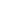 سه شنبه، ۲۴ فروردین ۱۳۹۵,۱۳:۰۹کلیه حقوق این وب‌سایت متعلق به مرکز رسیدگی به امور مساجد می‌باشد.Bottom of Form